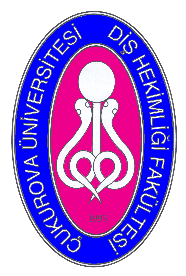 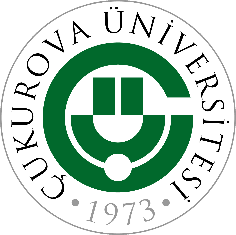 T.C.ÇUKUROVA ÜNİVERSİTESİ DİŞ HEKİMLİĞİ FAKÜLTESİUZMANLIK TEZİ DEĞERLENDİRME FORMU(3 Aylık)										Tarih:     /    /     ÖĞRENCİ BİLGİLERİUZMANLIK TEZİ BİLGİLERİTez çalışmasına başlanmıştır.          Planlama aşamasında                                                                                                                                          Danışman Öğretim Üyesi                                                                                                                                 İmzaÖğrencinin Adı ve SoyadıAnabilim DalıUzmanlık Tez BaşlığıUzmanlığa Başlama Tarihi…./…../20Rapor No……….Gelişme RaporuYürütülen Tez İçinVeri ToplamaBaşlanmadı                                                     Devam ediyor                TamamlandıLaboratuvar İşlemleriGerekli değil                        BaşlanmadıDevam ediyor                        Tamamlandı          Analiz:Başlanmadı                  Devam ediyor                  TamamlandıTez Yazımı:Başlanmadı                  Devam ediyor                  TamamlandıDeğerlendirmeDevam ediyorDeğerlendirmeTezde konu başlığı/amaç ve/veya kapsam değişikliği gereklidir.DeğerlendirmeEk süre gereklidir.